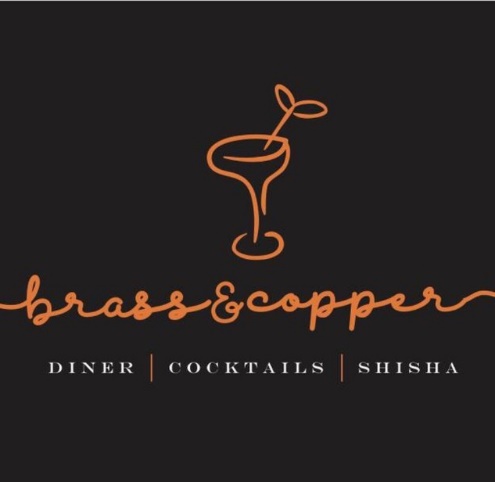 Job DescriptionThank you for your interest in working with Brass & Copper! We are passionate about our people; they are the bedrock of our business, which is why we invest time and effort in recruiting the perfect match! Our employees are passionate about Brass & Copper, their role and the overall success of the company. We are all motivated to drive our own success and achieve individual objectives. Communication is key to any role here as our employees continually build relationships with our customers and at all levels across the business.We’re fast paced, so all employees need to able to adapt to change quickly, be enthused and excited about what’s around the corner for us.Job Title: Waiter / WaitressRole: Full-timeLocation: 1 Olubunmi Owa, Lekki Phase 1, Lagos.Start date: As soon as possibleRole background: We are looking for a well-qualified, highly skilled and experienced Waiter or Waitress to take orders and deliver food and drinks to our esteemed customers.Our ideal candidate will add to the dining experience for customers. We are looking for someone who will have the personality, attitude and patience to thrive in this role.Role functions:Greet and escort customers to their tablesServing customersProviding detailed information on menus and recommendations upon requestPreparing tables by setting up linens, silverware and glassesTaking accurate food and drinks ordersCommunicating order details to the Kitchen StaffProviding the bill and collecting payment Checking dishes and kitchenware for cleanliness and presentation Providing excellent customer service to guestsKey Skills and Requirements: A high standard of personal presentation and appearanceProven Waiting experience in a busy and high-volume restaurant.Possess ability to multi-taskA good command of both written and spoken EnglishExcellent communication skillsExcellent guest service skillsAbility to work under pressureAttention to detailConfident, professional and welcoming personalityFlexibility to work in shiftsThe ideal candidate: Someone who is friendly and welcomingSomeone who is attentive and patientSomeone who is level-headed and efficientSomeone who is willing to go the extra mileSomeone who is a team playerSomeone who takes a professional and committed approach to work All interested individuals must send a cover letter to GoodHair@rensan.co.uk, detailing why they should get the job and what they believe they can add to the business. Attach your CV and ensure you use subject title ‘Brass & Copper Wait staff’.Failure to apply in the way we have specified will disqualify you immediately, please ensure that you read thoroughly. Please also note that if your application is successful we will contact you.